Паспорт инвестиционной площадки ______________________________________________________* в случае отсутствия подключенных объектов инженерной инфраструктуры, необходимо указать расстояние от инженерных сетей.Адрес площадкиАдрес площадкиНаименование субъекта РФЧеченская РеспубликаНаименование районаКурчалоевский муниципальный районНаименование города/сельского поселенияРегитинское сельское поселениеНаименование улицы, №К.С-М. АхъядоваКонтактные данныеКонтактные данныеФ.И.О. Руководителя-Телефон:+7(928)740-69-36E-mail:-Основные сведенияОсновные сведенияСобственник -Вид деятельностиТорговля, услуги и обслуживаниеПлощадь земельного участка500 кв.м.±Категория земель, разрешённый вид использованияЗемли населенных пунктовКадастровый номер-Наличие зданий и сооружений, площадь кв.м. (в т.ч. склады, цехи, гаражи, ангары, навесы и т.д.)Помещение (162 кв.м.)Инженерная инфраструктура*Инженерная инфраструктура*Электроэнергия5 м.Газ5 м.Вода10 м.Канализация-Телефон-Интернет5 м.Транспортная доступностьТранспортная доступностьУдаленность от автомагистралей 2к м.Удаленность от железнодорожных путей, ближайшая станция 40 км.Удаленность от аэропорта 65 км.Дополнительные сведения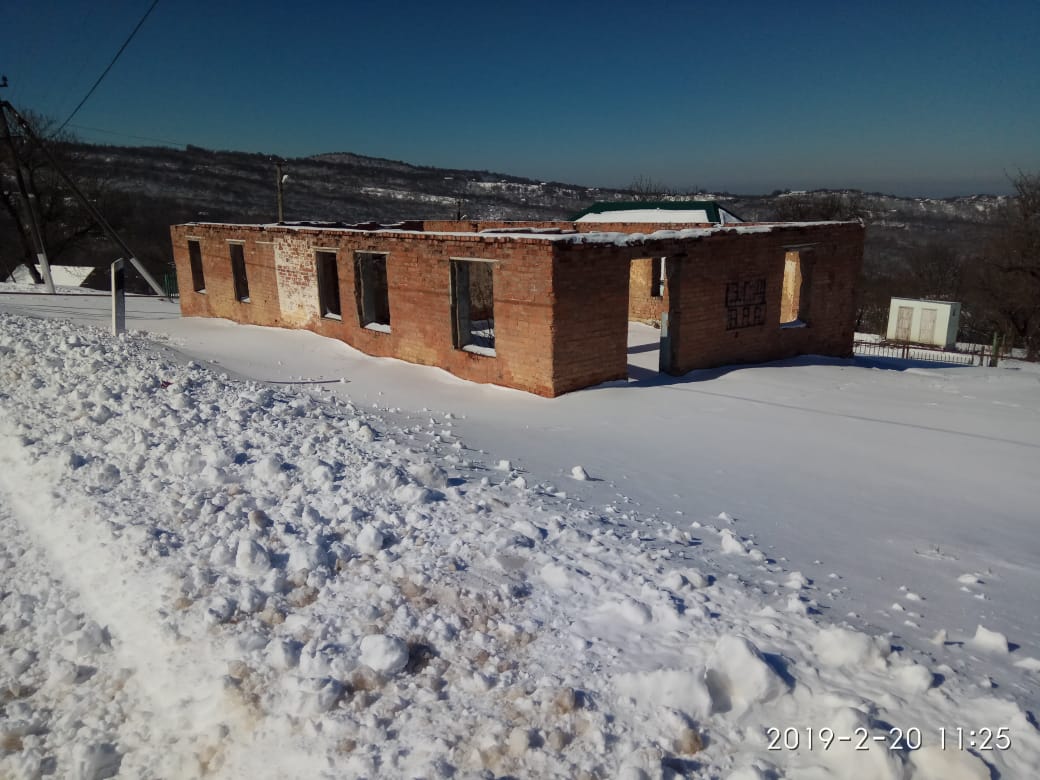 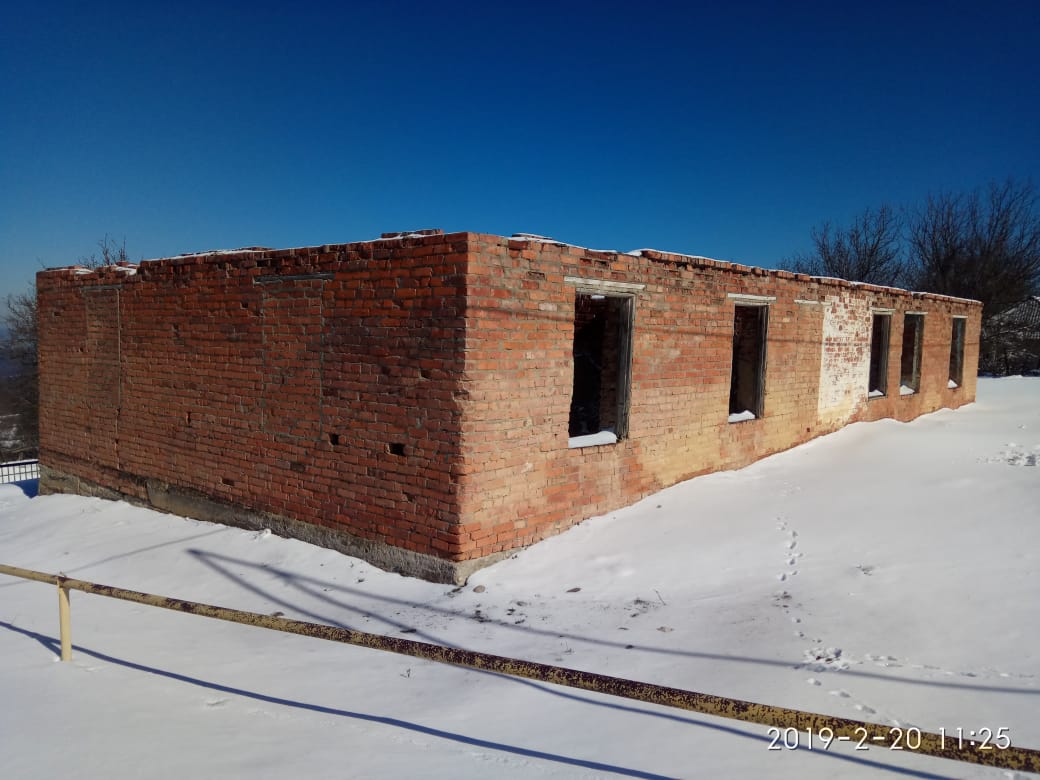 